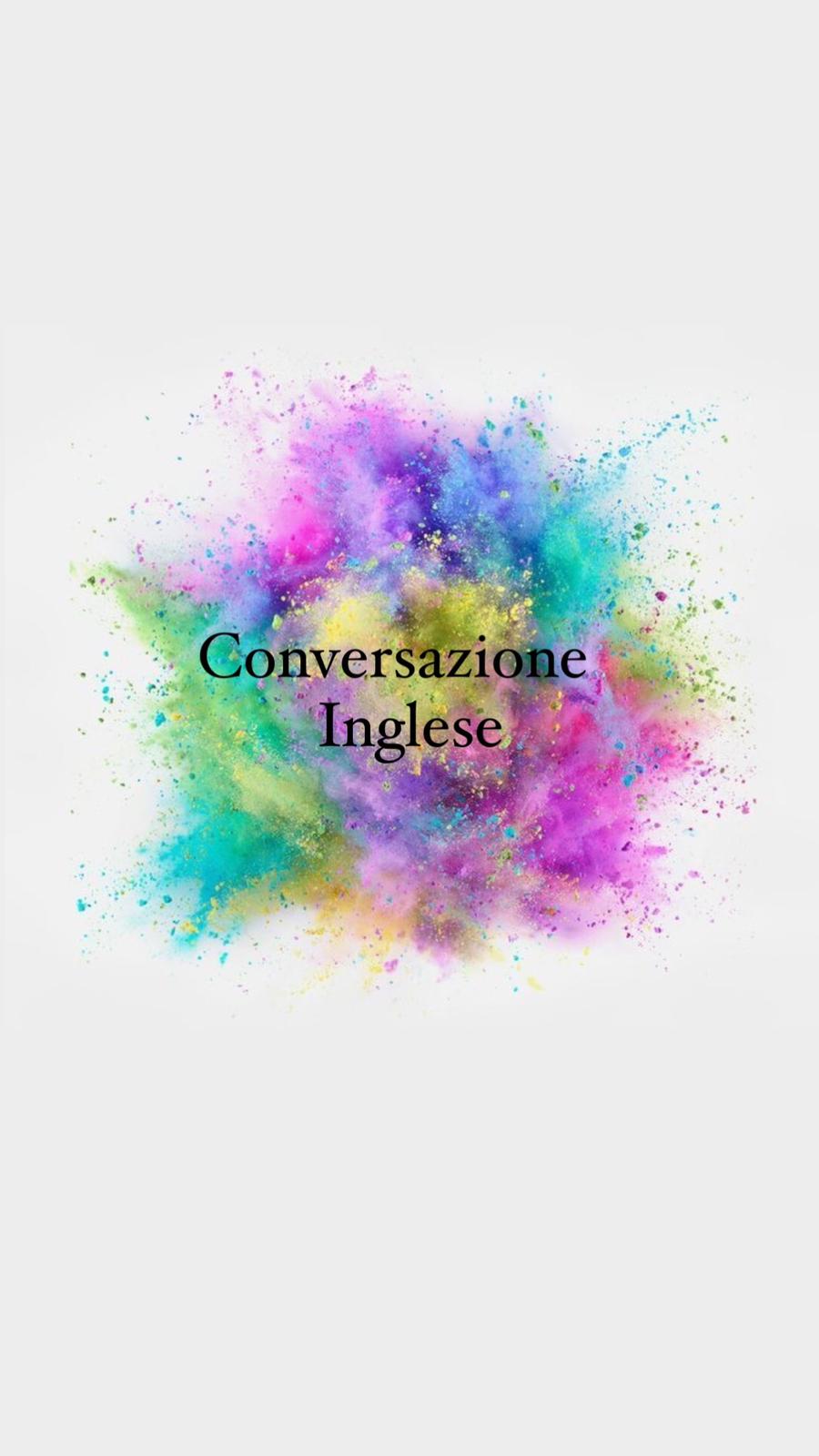 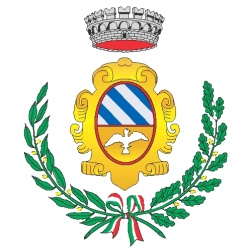 COMUNE di TRINITA’Via Roma 1 – C.A.P. 12049 - Tel. 0172/66131 – Fax 0172/66482 Medaglia d’ argento al valor civilePROVINCIA di CUNEOmunicipio@comune.trinita.cn.it---------MERCOLEDI’ 21 SETTEMBRE 2022 ore 20,30BIBLIOTECA COMUNALE  VI ASPETTIAMO PER DECIDERE UN CORSO DI ALFABETIZZAZIONE INGLESE      CHI E’ INTERESSATO E’ PREGATO RAGGIUNGERCITERRANNO IL CORSO: MATILDE BOVE,                                    IRMA COGNO